Letters  207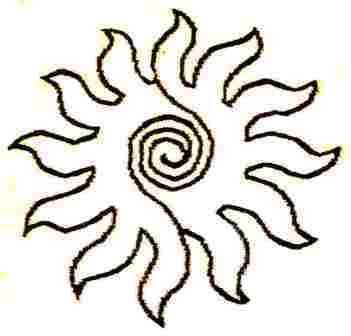 There is room for everything in the RedGFU, as long as there is a principle of discipline on the part of those who wish to become members. A principle based on health and conscience is sufficient. For this to be feasible, it is necessary that within the RedGFU there are varied points of reference of people who can serve as models. This is where the Order of Real Initiates comes in.And we must ask again, what is a Real Initiate?First of all, he is a realist. A person who accepts things as they are and knows that they can be better by making his own contribution for the common good. For example health, accepting some modifications in their way of eating to be able to live with others and see these models in people who are members of the Order who are flexible and suitable for any service to others; who are not sickly or weak in relation to those with whom they have to live; who try to practice Yoga, Martial Arts, Gymnastics or any other discipline for their physical body; who are part of some study group or school dedicated to develop their intellectual faculties; who practice meditation to control their emotions and who are inspired by some practical model of initiation in reality.This is enough to become a member of the RedGFU. On the other hand, it is natural that those who accept these principles improve their health and become interested in a multitude of phenomena that occur everywhere. To begin with, he realizes that these phenomena are not beyond his reach, but rather are part of his daily life. The laws of cause and effect, for example, which say that giving is as one receives, which is a principle of consciousness.And what is conscience? Conscience is to realize to what extent it does and does not suit one's own interests, and to have freedom of action to satisfy or reduce them. For example, I am told by the H. Initiatic Council that only fifty percent of the Getuls who have been asked for their intervention have responded to their census, which is being established by the Initiatic Council itself. That is consciousness, their goal was to become Getuls. No more. At that level they feel safe. Of course, for those who want to investigate just that about the meaning of Initiation is a good level, with all that they have learned in Yamines, Middle Gegnian and Gegnian is enough. They see their efforts crowned.However, the fifty percent, who have already answered, want to continue researching about themselves a little more. They will enter the Chambers and will abide by the requirements imposed on them. Perhaps they will reach the grade of Gelong, where they will decide if that is all right, before they launch into High Initiation with the Guru Grade with full confidence that their consciousness will give them what they need to survive. Then they will be heard by people who want to initiate like them and will give them their reasons to encourage them to follow their example, or to wait, preparing themselves for that level of existence, since life goes on and each one will receive his own. The same will happen with the Sat Chellah and Sar Arhat Grades. Of course, they will always have their place within the GFU where they are supposed to be attended and listened to by a great majority up to the level they are at, fully satisfied for having reached it, which gives them the basis to continue in their next cycle of Life.They will be members of the RedGFU and of the Order, simultaneously which is a true privilege since it embraces the Human and the Self.Now then, I speak of the way of the masculine, as I perceive it, yet something must be said of the feminine, although it is the feminine force that has the word. The strength of the feminine is found in the lower abdomen and legs and is linked to the masculine by the functions of the heart. The woman, therefore, must develop the area of the legs and hips, the man the area of the neck and head. If we continue with these approaches, which we both have, it turns out that the woman has to strengthen her area linked to fertility - "the Word becomes Flesh" - and the man of his intelligence, as an external part of his brain functions so that the Word finds its way back to a higher level of its original source.This is worthy of further study, but I insist that the Woman has the floor, especially in the modern age where women are reaching the Gelong Degree and need to voice their opinions, from their own angle. We are not going to send them to repeat the Guru's step, nor are we going to send them to lend themselves to the self-serving comments of men.In any case, I speak of the degrees of Real Initiation, in Reality, not of the Sacred. I understand that the woman is preparing herself and soon she will have to speak.The Sacred is for Man the world of Being, where the potential of life is found in its unconditioned form, where it can acquire unsuspected forms of manifestation if man is prepared to produce them, without the intention of taking them to the extremes of which science fiction writers sometimes speak. It is enough to see how much is missing, in general terms, to predict what is to come, in terms of morale, of integration of efforts, of collaboration, to speak of something of the most obvious. It is enough to see what happens to us when one social class dominates to calculate how much we still have to do to avoid corruption, even of the most logical lines of development, to speak simply of common sense.Finally, we await the female proposals that are truly important for our masculine condition in the very near future, or before if it is possible to intervene in these events.Sat Arhat José Marcelli
May 26, 2009
www.redgfu.net/jmnOriginal text in Spanish:
www.josemarcellinoli.com/2009/pdf/2009_cartas_207.pdf
Translation by: Marcos Paulo González Otero
email: gmarcosp@gmail.com
www.otero.pw
WhatsApp/Telegram: +52 686 119 4097
Version: 07052022-01
Please feel free to forward opinions and corrections.